The City School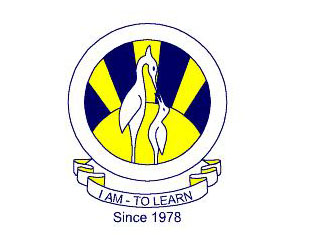 North Nazimabad Boys BranchGeographyClass 9Ms Aziza WajahatSolve Q 1:http://papers.xtremepapers.com/CIE/Cambridge%20International%20O%20Level/Pakistan%20Studies%20(2059)/2059_w10_qp_2.pdf